DESY - FS-TI  22.01.2020FS  -  Technical Infrastructure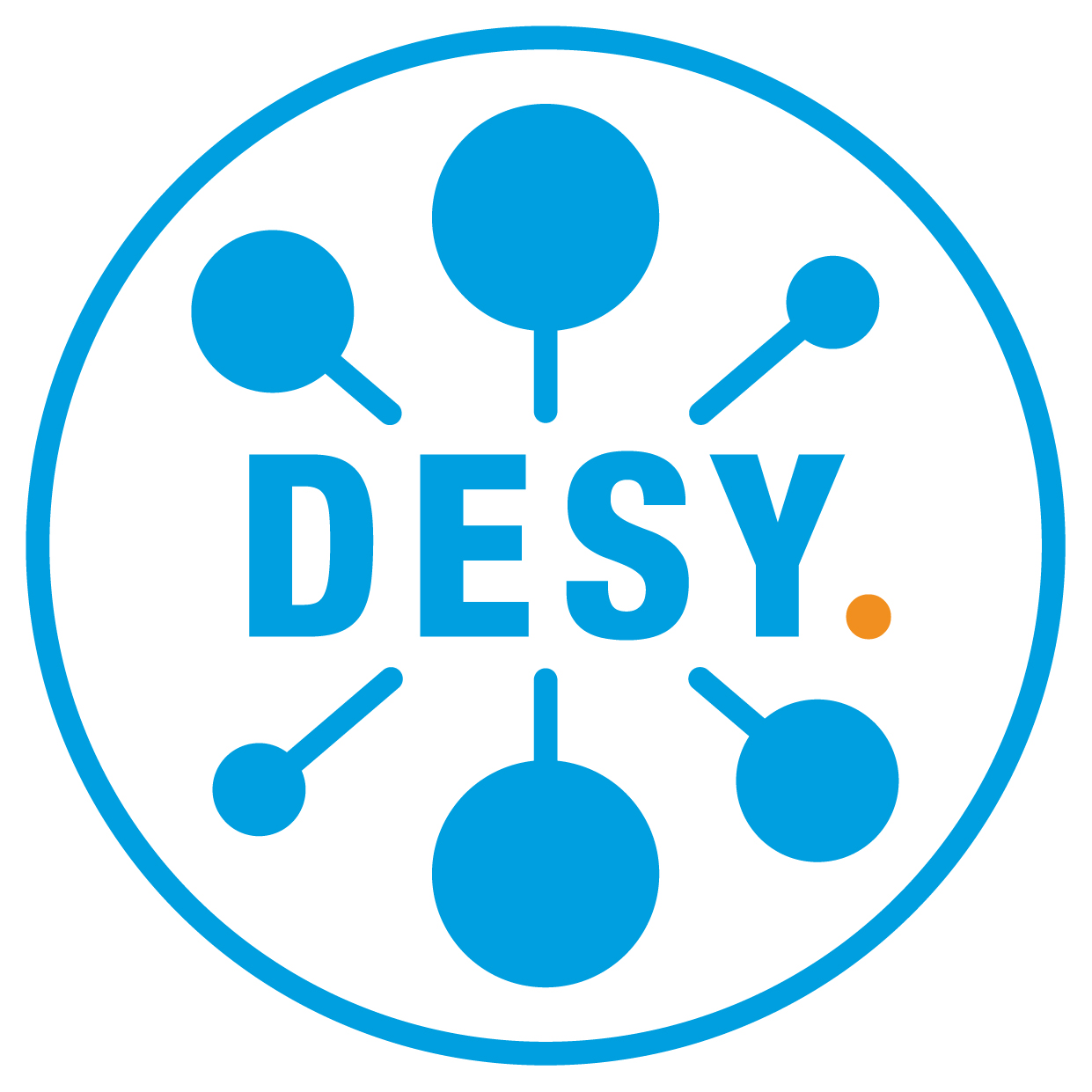 FS  -  Technical InfrastructureFS  -  Technical InfrastructureFS  -  Technical InfrastructureFS  -  Technical InfrastructureFS  -  Technical InfrastructureFS  -  Technical InfrastructureFS  -  Technical InfrastructureFS  -  Technical Infrastructure        Working permit FS for radiation protection installationsfs-ssb@desy.de        Working permit FS for radiation protection installationsfs-ssb@desy.de        Working permit FS for radiation protection installationsfs-ssb@desy.de        Working permit FS for radiation protection installationsfs-ssb@desy.de        Working permit FS for radiation protection installationsfs-ssb@desy.de        Working permit FS for radiation protection installationsfs-ssb@desy.de        Working permit FS for radiation protection installationsfs-ssb@desy.de        Working permit FS for radiation protection installationsfs-ssb@desy.de        Working permit FS for radiation protection installationsfs-ssb@desy.deApplicant:Applicant:Applicant:Applicant:Applicant:Applicant:Applicant:Applicant:Applicant:Name:      Name:      Name:      Name:      Name:      DESY-group:      DESY-group:      DESY-group:      DESY-group:      Institute / contracted company (external):      Institute / contracted company (external):      Institute / contracted company (external):      Institute / contracted company (external):      Institute / contracted company (external):      Institute / contracted company (external):      Institute / contracted company (external):      Institute / contracted company (external):      Institute / contracted company (external):      Phone:      Phone:      Phone:      E-Mail:      E-Mail:      E-Mail:      E-Mail:      E-Mail:      E-Mail:      The following radiation protection installation will be opened / removed / modified:The following radiation protection installation will be opened / removed / modified:The following radiation protection installation will be opened / removed / modified:The following radiation protection installation will be opened / removed / modified:The following radiation protection installation will be opened / removed / modified:The following radiation protection installation will be opened / removed / modified:The following radiation protection installation will be opened / removed / modified:The following radiation protection installation will be opened / removed / modified:The following radiation protection installation will be opened / removed / modified:Building:      Building:      Sector:      Sector:      Sector:      Sector:      Beamline:      Area:      Area:      Description of the radiation protection installation and kind of changes: Description of the radiation protection installation and kind of changes: Description of the radiation protection installation and kind of changes: Description of the radiation protection installation and kind of changes: Description of the radiation protection installation and kind of changes: Description of the radiation protection installation and kind of changes: Description of the radiation protection installation and kind of changes: Description of the radiation protection installation and kind of changes: Description of the radiation protection installation and kind of changes: The radiation protection installation will be changed: 		 temporarily	 permanentlyThe radiation protection installation will be changed: 		 temporarily	 permanentlyThe radiation protection installation will be changed: 		 temporarily	 permanentlyThe radiation protection installation will be changed: 		 temporarily	 permanentlyThe radiation protection installation will be changed: 		 temporarily	 permanentlyThe radiation protection installation will be changed: 		 temporarily	 permanentlyThe radiation protection installation will be changed: 		 temporarily	 permanentlyThe radiation protection installation will be changed: 		 temporarily	 permanentlyThe radiation protection installation will be changed: 		 temporarily	 permanentlyDetailed statement for the planned works on the radiation protection installations: Detailed statement for the planned works on the radiation protection installations: Detailed statement for the planned works on the radiation protection installations: Detailed statement for the planned works on the radiation protection installations: Detailed statement for the planned works on the radiation protection installations: Detailed statement for the planned works on the radiation protection installations: Detailed statement for the planned works on the radiation protection installations: Detailed statement for the planned works on the radiation protection installations: Detailed statement for the planned works on the radiation protection installations: Start of work:      Start of work:      Start of work:      Start of work:      Expected end of work:      Expected end of work:      Expected end of work:      Expected end of work:      Expected end of work:      Approval for working on radiation protection installations:Approval for working on radiation protection installations:Approval for working on radiation protection installations:Approval for working on radiation protection installations:Approval for working on radiation protection installations:Approval for working on radiation protection installations:Approval for working on radiation protection installations:Approval for working on radiation protection installations:Approval for working on radiation protection installations:The related interlock key        		The related interlock key        		The related interlock key        		The related interlock key        		The related interlock key        		was withdrawn  	     was withdrawn  	     was withdrawn  	     was withdrawn  	     Works are authorized by radiation protection commissioner:Works are authorized by radiation protection commissioner:Works are authorized by radiation protection commissioner:Works are authorized by radiation protection commissioner:Works are authorized by radiation protection commissioner:Works are authorized by radiation protection commissioner:Works are authorized by radiation protection commissioner:Works are authorized by radiation protection commissioner:Works are authorized by radiation protection commissioner:Date      at       	o´clockat       	o´clockat       	o´clockat       	o´clockby      by      by      by      Signature:Signature:Signature:Signature:Signature:Signature:Signature:Signature:Signature:Termination of the work:Termination of the work:Termination of the work:Termination of the work:Termination of the work:Termination of the work:Termination of the work:Termination of the work:Termination of the work:Approval by applicant or performing employee:
The works have been completed. The radiation protection installations are fully rebuilt.Approval by applicant or performing employee:
The works have been completed. The radiation protection installations are fully rebuilt.Approval by applicant or performing employee:
The works have been completed. The radiation protection installations are fully rebuilt.Approval by applicant or performing employee:
The works have been completed. The radiation protection installations are fully rebuilt.Approval by applicant or performing employee:
The works have been completed. The radiation protection installations are fully rebuilt.Approval by applicant or performing employee:
The works have been completed. The radiation protection installations are fully rebuilt.Approval by applicant or performing employee:
The works have been completed. The radiation protection installations are fully rebuilt.Approval by applicant or performing employee:
The works have been completed. The radiation protection installations are fully rebuilt.Approval by applicant or performing employee:
The works have been completed. The radiation protection installations are fully rebuilt.Date      at       	o´clockat       	o´clockat       	o´clockat       	o´clockby      by      by      by      Signature:Signature:Signature:Signature:Signature:Signature:Signature:Signature:Signature:Check of the radiation protection installations and release for beam operation:Check of the radiation protection installations and release for beam operation:Check of the radiation protection installations and release for beam operation:Check of the radiation protection installations and release for beam operation:Check of the radiation protection installations and release for beam operation:Check of the radiation protection installations and release for beam operation:Check of the radiation protection installations and release for beam operation:Check of the radiation protection installations and release for beam operation:Check of the radiation protection installations and release for beam operation:Visual inspection by radiation protection officer -  Radiation protection installations are ok:	Visual inspection by radiation protection officer -  Radiation protection installations are ok:	Visual inspection by radiation protection officer -  Radiation protection installations are ok:	Visual inspection by radiation protection officer -  Radiation protection installations are ok:	Visual inspection by radiation protection officer -  Radiation protection installations are ok:	Visual inspection by radiation protection officer -  Radiation protection installations are ok:	Visual inspection by radiation protection officer -  Radiation protection installations are ok:	Visual inspection by radiation protection officer -  Radiation protection installations are ok:	Visual inspection by radiation protection officer -  Radiation protection installations are ok:	Interlock of the area is broken to enforce a new area search:			Interlock of the area is broken to enforce a new area search:			Interlock of the area is broken to enforce a new area search:			Interlock of the area is broken to enforce a new area search:			Interlock of the area is broken to enforce a new area search:			Interlock of the area is broken to enforce a new area search:			Interlock of the area is broken to enforce a new area search:			Interlock of the area is broken to enforce a new area search:			Interlock of the area is broken to enforce a new area search:			Radiation protection measurements necessary: 				 yes		 noRadiation protection measurements necessary: 				 yes		 noRadiation protection measurements necessary: 				 yes		 noRadiation protection measurements necessary: 				 yes		 noRadiation protection measurements necessary: 				 yes		 noRadiation protection measurements necessary: 				 yes		 noRadiation protection measurements necessary: 				 yes		 noRadiation protection measurements necessary: 				 yes		 noRadiation protection measurements necessary: 				 yes		 noIf necessary, radiation protection measurements done:				If necessary, radiation protection measurements done:				If necessary, radiation protection measurements done:				If necessary, radiation protection measurements done:				If necessary, radiation protection measurements done:				If necessary, radiation protection measurements done:				If necessary, radiation protection measurements done:				If necessary, radiation protection measurements done:				If necessary, radiation protection measurements done:				Interlock key returned and beam operation permitted:Interlock key returned and beam operation permitted:Interlock key returned and beam operation permitted:Interlock key returned and beam operation permitted:Interlock key returned and beam operation permitted:Interlock key returned and beam operation permitted:Interlock key returned and beam operation permitted:Interlock key returned and beam operation permitted:Interlock key returned and beam operation permitted:Date      at       	o´clockat       	o´clockat       	o´clockat       	o´clockby      by      by      by      Signature:Signature:Signature:Signature:Signature:Signature:Signature:Signature:Signature: